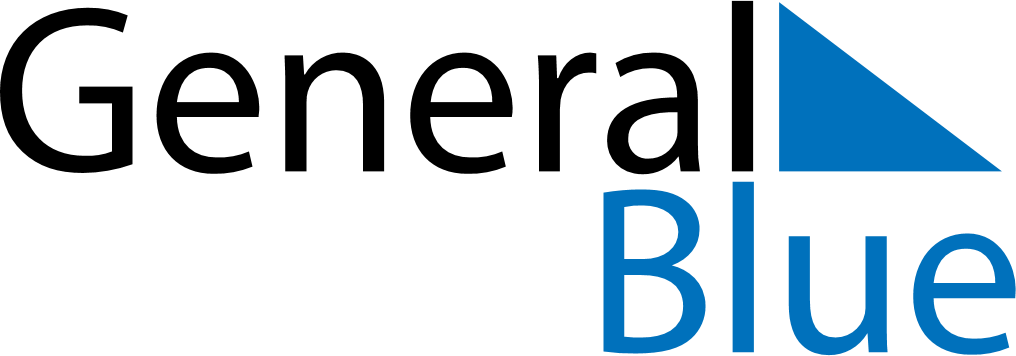 March 2020March 2020March 2020VaticanVaticanMONTUEWEDTHUFRISATSUN123456789101112131415Anniversary of the election of Pope Francis16171819202122Saint Joseph232425262728293031